LPS Mathematics:  Year 9 Unit 1 – Ratio Application                                          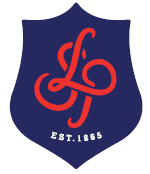 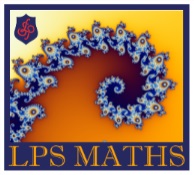 Enquiry Question: How do we know whether two drinks of squash are the same strength if they have different volumes?Enquiry Question: How do we know whether two drinks of squash are the same strength if they have different volumes?   Date:                                                    New Thoughts:  …………………………………………………………………………………………………………………………………………………………………………………………………………………………………………………………………………………………………………………………………………………………………Date:                           Final Thoughts:  ………………………………………………………………………………………………………………………………………………………………………………………………………………………………………………………………………………………………………………………………………………………………………………………………………………………………………………………………………………………………………………………………………………………………………………………………………………………Key Topics and Learning Sequence Key Topics and Learning Sequence Key Topics and Learning Sequence Key Topics and Learning Sequence Key Topics and Learning Sequence Key Topics and Learning Sequence = First Steps     = Moving On     = Moving On         = Stretch         = Stretch             = Challenge1.  Representations of Ratio and EquivalenceCan order mixtures of juice according to “strength” and use the language of “parts”Can use colon notation to describe a ratio of two or more thing	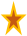 Can recognise some equivalent ratios        Can find a range of equivalent ratios including with decimals and fractionsUse a range of visual representations to show ratios 2. Fractions from RatiosCan express parts of a ratio as a fraction the whole Can express one part of a ratio as a fraction of other parts.  Cam understand fractions within ratios as reciprocal multipliers Can use fractions to find range of equivalent ratios and draw a graph comparing parts	Can explain how a ratio can be written as a linear function and relate this to a graph. 3. Comparing ratiosCan simplify ratios fully Can find unitary ratios and use these to compareCan compare ratios by finding common multiplesCan use equivalence to solve problems where parts of a ratio change.3. Comparing ratiosCan simplify ratios fully Can find unitary ratios and use these to compareCan compare ratios by finding common multiplesCan use equivalence to solve problems where parts of a ratio change.4. Solving problems with ratioUse a range of visual representations to solve ratio problemsShare a given quantity in a two part or three-part ratio   Find the parts of a ratio given the difference between the partsSolve ratio problems when given two different ratios with one thing in common    Solve ratio problems in a range of contexts such as geometry4. Solving problems with ratioUse a range of visual representations to solve ratio problemsShare a given quantity in a two part or three-part ratio   Find the parts of a ratio given the difference between the partsSolve ratio problems when given two different ratios with one thing in common    Solve ratio problems in a range of contexts such as geometryHow does this unit fit into your mathematical learning journey?How does this unit fit into your mathematical learning journey?How does this unit fit into your mathematical learning journey?Further Exploration, Enrichment and Cultural CapitalFurther Exploration, Enrichment and Cultural CapitalFurther Exploration, Enrichment and Cultural CapitalThis unit builds on the introductory ideas of ratio you meet in Year 8 which link ratios to multiplicative relationships. This unit takes these ideas further using equivalence, linear functions, and graphical forms of ratios to develop your understanding of ratios. These new ideas are further developed in Year 10 and 11 when we explore algebraic forms. This unit builds on the introductory ideas of ratio you meet in Year 8 which link ratios to multiplicative relationships. This unit takes these ideas further using equivalence, linear functions, and graphical forms of ratios to develop your understanding of ratios. These new ideas are further developed in Year 10 and 11 when we explore algebraic forms. This unit builds on the introductory ideas of ratio you meet in Year 8 which link ratios to multiplicative relationships. This unit takes these ideas further using equivalence, linear functions, and graphical forms of ratios to develop your understanding of ratios. These new ideas are further developed in Year 10 and 11 when we explore algebraic forms. Reading: ‘The Dangerous Ratio’ https://nrich.maths.org/2671 Enrichment: You have explored ratio in context by investigating the dilution series on Nrich using the interactive applet  on https://nrich.maths.org/6164Cultural Capital: Visit the National History Museum for free and work out the ratio of the skeleton of the blue whale in the main hall to yourself! Can you write this in the form 1:n?  Reading: ‘The Dangerous Ratio’ https://nrich.maths.org/2671 Enrichment: You have explored ratio in context by investigating the dilution series on Nrich using the interactive applet  on https://nrich.maths.org/6164Cultural Capital: Visit the National History Museum for free and work out the ratio of the skeleton of the blue whale in the main hall to yourself! Can you write this in the form 1:n?  Reading: ‘The Dangerous Ratio’ https://nrich.maths.org/2671 Enrichment: You have explored ratio in context by investigating the dilution series on Nrich using the interactive applet  on https://nrich.maths.org/6164Cultural Capital: Visit the National History Museum for free and work out the ratio of the skeleton of the blue whale in the main hall to yourself! Can you write this in the form 1:n?  